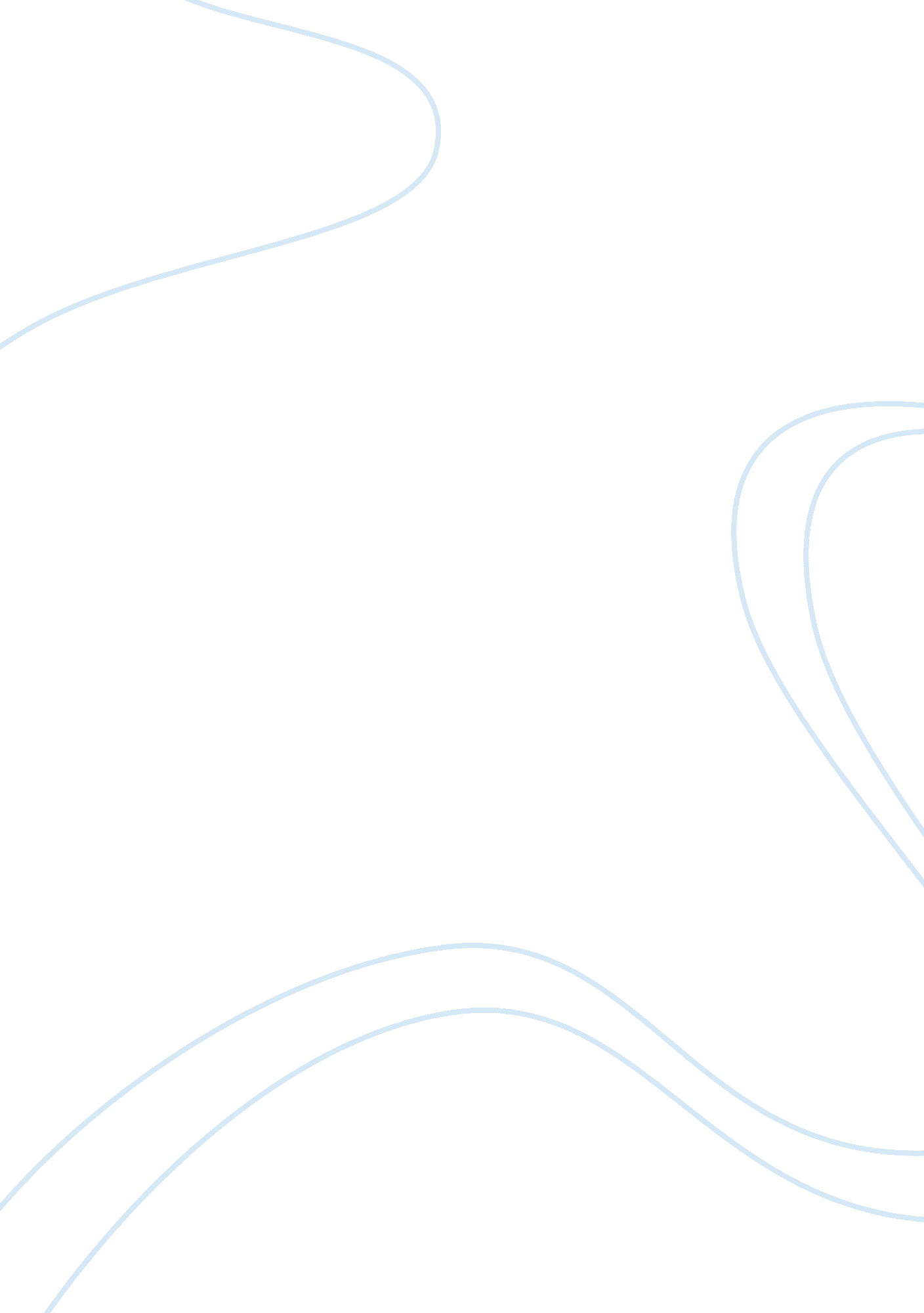 Comparison of post impressionism and abstract expressionism essay examplesArt & Culture, Artists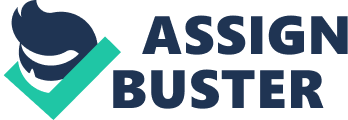 The movement that I like the most is post impressionism. Post impressionism is defined as an extension of the impression movement. Artists who produced post impressionistic works used many of the same techniques as impressionists, but used them with a greater amount of freedom. Impressionists were more concerned with natural paintings and emphasized the use of light; post impressionists, however, rejected these limitations. Post impressionists used vivid colors like the impressionists, but they often would blend colors together. They achieved this technique by painting over colors while they were still wet on the canvas which would create a blending of color as well as texture. I like it because of its use of the blending of color, the texture it creates, and their ability to capture the emotional feel of a subject. Three of the artists who exemplify post impressionism are Van Gogh, Gauguin and Cezanne. Van Gogh’s iconic Starry Nights, for example exaggerates the use of light at nighttime while maintaining realistic scenery. Although Gaugin produced other techniques of painting, his portrait of Van Gogh displays his proficiency in post impressionistic work. Cezanne who may be considered the founder of post impressionism shows his technique in The Card Players. Although I like freedom of movement in art, the movement that I like the least is abstract expressionism. 
Abstract expressionism is defined as reflecting the artist’s view of the world. Abstract expressionism such as works by Jackson Pollock and others appear too chaotic in my opinion. Abstract expressionists attempt to capture the “ meaning” of a work rather than its actual form. Most of the time, I find it difficult to recognize the artist’s “ meaning” when I view their work. 